Муниципальное бюджетное дошкольное образовательное учреждение«Детский сад № 17 «Пингвин» комбинированного вида»Образовательная область «Физическое развитие»«Путешествие на северный полюс»Разработчик:Ксения АлександровнаКороткова.инструктор по физической культуреЯнварь2016 гДата проведения:  январьВремя: 9.00Место: спортивный залКоличество детей: 20Физ. Инвентарь: рыбки, снежки, сетка, цветик семицветик, маски мишек, теннисные шарики, плюшки, стойки, эмблемы (моржи, пингвины, тюлени)Возрастная группа: старшаяЦель:  способствовать формированию у детей инициативы и самостоятельности Задачи: Образовательная:1. формирование устойчивого интереса к физкультурным занятиям, через игры, упражнения;2.формирования двигательных умений и навыков (учить детей бегать соблюдая прямолинейность, совершенствовать навык бега, закреплять умение выполнять движения согласованно, учить детей в передаче эстафеты)3. Повысить двигательную активность детей и интерес к занятиям спортивными играми зимой.Развивающая: 1.развивать ловкость при игре, быстроту, координацию движений, реакцию, силу. Закреплять согласовывать свои действия со словами2. развивать у детей умение быть организованным, поддерживать дружеские взаимоотношения со сверстниками.3.Развивать ориентировку в пространстве, внимание память, смекалку.Воспитательная:1. Создавать бодрое и радостное настроение от двигательной активности.2. Совершенствовать двигательные умения и навыки в командных эстафетах. 3. Воспитывать желание победить; чувство товарищества и взаимовыручки  при проведении коллективных эстафет.Предварительная работа:Чтение сказки цветик семицветик. Изучение животных, которые живут на северном полюсе.  Разучивание подвижных игр. Оформление стенда детскими работами.Ход занятия.Воспитатель: здравствуйте, ребята! Посмотрите, сколько сегодня к вам пришло гостей. Давайте с ними поздороваемся.Дети: здравствуйте!Эмоциональная настройка.Воспитатель: какое у вас сегодня настроение?Дети: хорошее.Педагог. - Ребята, сегодня утром, пока вас еще не было, приходил почтальон и вручил бандероль, адресованную вам.- Вы хотите узнать, что находится в бандерольке?Ответы детей.- Посмотрите, какой необыкновенный цветок, у него лепестки разного цвета. Как он называется? Ответы детей.Из какой сказки?Ответы детей.- Интересно, а зачем нам его прислали? А еще здесь есть записка: «Дорогие ребята! Мы приглашаем вас посетить наш материк и узнать много интересного о жизни животных. А поможет вам цветик – семицветик  очутиться с заданиями на нашем материке.- Мы даже не знаем куда предстоит нам отправиться. Придется обратиться к цветику–семицветику,  чтобы  отправиться в путешествие.Отрываем  1 лепесток.Дети: Лети, лети, лепесток, через запад на восток; через север через юг, возвращайся сделав круг. Лишь,  коснёшься ты земли будь, по-моему, вели!  Вели, чтобы мы очутились на Северном полюсе. Звучит музыка – Выходят мишки и проводят  разминка под песню «елочки, пенечки»Мишки хором:Мы ребята-медвежата, очень ловкие зверята,Мы на севере живём и разминку проведём.КОМПЛЕКС ору под музыку «Елочки, пенечки» Пенечки - Елочки1 упр. На елках иголки тонкие и колкие.И.п. ноги вместе, пружинкаДети руками прерывистыми движениями с низу вверх имитируют (иголки)2 упр. А пеньки смолистые, липкие, душистыеИ.п  о.с, руки вдоль туловища кисти рук смотрят в сторону.Пружинистыми движениями приседают до полного приседа. 3 упр. Стройная, пушистая, елка серебристая,И.п.  о.с.  руки через стороны вверх, (ладошка к ладошке.)Наклоны вправо в лево.4 упр. А пеньки с сучками, а сучки с крючками.И.п  о.с, руки вдоль туловища кисти рук смотрят в сторону.Пружинистыми движениями приседают до полного приседа.5 упр. Елочки, пенечки, печки, елочки,Елочки- И.п.  о.с руки через стороны вверх, (ладошка к ладошке.)повороты вправо-влево.Пенечки - приседают до полного приседа.6 упр. Елочки-елочки, пенечки-пенечки,Елочки-  И.п. о.с  руки через стороны вверх, (ладошка к ладошке.)повороты вправо-влево.Пенечки - приседают до полного приседа.7 упр. Елочки, елочки, елочки, пенечкиЕлочки- Ип. о.с.  руки через стороны вверх, (ладошка к ладошке.)повороты вправо-влево.Пенечки - приседают до полного приседа.8. Пенечки. пенечки, елочки, пенечки...Елочки-  И.п.  о.с. руки через стороны вверх, (ладошка к ладошке.)повороты вправо-влево.Пенечки - приседают до полного приседа.Педагог: такая разминка добавляет сил. Теперь мы точно со всеми заданиями сможем справиться.На эмблему посмотрите и команды соберите (три команды: медведи, моржи, пингвины). Молодцы быстро собрали команды. А теперь вам надо сказать название вашей команды , посмотрев на эмблему.Дети говорят название команд по очереди. Тогда начинаем. 2 лепесток  Педагог : Белый лёд и мишка — бел,шубку тёплую надел.Мы из кубиков ледовыхпостроим башенку и домик.Вы согласны?Мишки: да.1-я эстафета.  «Медведи на льдине .»Содержание: медведи стоят на другой стороне зала. Участники должны взять мягкий модуль (льдинку), льдинки находятся рядом с командой, добежать до мишки и положить льдинку на расстоянии 1м от медведя. Правила : 1 льдина должна быть ровной. Вокруг своего медведя.Педагог подводит итог : хорошие получились льдинки. А вот у команды ……. Самая ровная льдинка и она получает рыбку.Мишки, отрывая 3 лепесток: Вы поймайте нам на льдинке, очень резвенькую рыбку Путь конечно не простой, Но мы справимся с бедой.2 эстафета  «Рыбки»Содержание: Рыбки подвешены на сетке. Надо  пролезть через туннель и сорвать рыбку. Положить в корзину, которая находится на старте. Правила: 1. Рыбку положить в корзину, а не бросить.2.Передача эстафеты –коснуться плеча. Сначала передать эстафету, а потом положить рыбку в корзину.Педагог. Хорошо все справились с заданием. Сложно было? Ответы детей.Педагог. Мишки помогите сосчитать рыбок в каждой корзине.мишки считают рыбок….Педагог: Молодцы, рыбаки вы получились отличные  и каждая команда получает по рыбке.1 мишка Ой красивый лепесток оторву тебя дружек. (3 лепесток)А теперь поскачем сами мы с оленями на санях.3-я  игра  «Оленьи упряжки» (бег в парах)Вариант.Бег в парах  (упряжка  из двух оленей) Бег в парах  (упряжка из одного оленя и каюра) Бег в тройках  (упряжка из трёх  оленей)Три упряжки оленей стоят на старте. На противоположном конце площадки стойки. По сигналу (хлопок, удар в бубен) упряжки оленей бегут к стойке. Чья упряжка первой добежит до флажка, та и побеждает. 2.Играющие стоят по кругу.  По команде меняют  исходное положение.  Надо нам снова обратиться к цветочку.ПЕРЕСТРОЕНИЕ В КОМАНДЫ1,2,3 команды собери3-я эстафета   «Катание на санях»Мишки: 1   Мы веселые ребята, Мы ребята-медвежатаЛюбим с горочки съезжать, Веселиться и играть. 2   Сядем мы на эту плюшку, И помчим на всю катушку…Отрываем лепесток  (4 лепесток) И идём играть дружок…Содержание. Дети объединяются в тройки.  Двое детей везут ребёнка  на санях до ориентира, третий садится на сани. Обратно возвращаются бегом. По сигналу воспитателя начинаются гонки. Дети доезжают до установленного ориентира и возвращаются назад. Игра заканчивается, когда каждый ребенок прокатился на ватрушке. Выигрывают те дети, которые быстрее выполнят задание.А медвежата нам напомнят правила.Медвежата напоминают правила игры1 "Медвежонок" –1.сесть на сани на коленях чтоб не упасть. 2 «Медвежонок» - при катании держаться.Педагог: молодцы ребята!  С мишками мы поиграли, но надо двигаться дальше. 5 лепесток.   4-я Эстафета  «Найди снежок.»1 мишка.  Спрятались от нас снежки Надо нам  его найтиКолпачок вы поднимите  и снежок там отыщите. Содержание: В колпачках спрятаны снежки. Колпачки расставлены на одной стороне зала. Первый игрок по сигналу бежит, поднимает колпачок и достает снежок, но колпачки с секретом (в некоторых колпачках нет снежка. Тогда играющий возвращается и передает эстафету. Если играющий нашёл снежок он кладет его в корзину (которая стоит у ориентира каждой команды). Снежки собираются до тех пор, пока не пробежит вся команда. Выигрывает та команда, у которой больше снежков. Правила: 1. Снежок положить в корзину, а не бросить.2.Передача эстафеты –коснуться плеча.Педагог: мишки давайте все вместе посчитаем у каждой команды снежки, и и узнаем кто заработал рыбку.6 лепесток.   Игра «ЗАМРИ» Мишка (педагог)  Ребята давайте встанем в круг и по  считалочке выберем снежинку, и вспомним правила игры. Кто нам посчитает? Мишка выбирает кто будет считать а ребята нам будут помогать.Правила: Следить за правильным выполнением и соблюдением правил детьми: 1. Не вставать (замирать) около препятствий. 2. Следить за ходом игры. 3. Активно выручать товарищей, которых заморозили.Содержание : Все ребята встают в круг, выбирается один водящий, он и будет «льдинкой» и начинают идя по кругу произносить слова:Дети идут по кругу и произносят:Раз, два, три, четыре, пять,Начинаем мы играть!Мы от льдинки убегаем,А она нас догоняет.Льдинка:Всех ребят я догонюИ в снежинок превращу!Все ребята разбегаются в разных направлениях. «Льдинка» догоняет убегающих. Когда дотрагивается «льдинка», ребёнок замирает – стоит на месте, ноги   шире плеч. Чтобы разморозить их, другие дети должны проползти между ногами замороженных.  Игра проводится 2-3 раза. Каждый раз выбирается новая «льдинка».Дыхательная гимнастикаА теперь мы с вами подышим на снежки (теннисные мячики) Мишки ребятам раздают шарики.Ну вот и подошло к концу наше путешествие. Вы побывали рыболовами, покатались в  оленьих упряжках, . Ответы детей. Теперь вы знаете, какие сильные жители Севера.В следующий раз мы узнаем о жизни других народов.Мишки выносят сосульку и дарят ребятам витаминки.Педагог: ребята, а давайте посмотрим сколько рыбок у каждой команды. У нас получилось одинаковое количество рыбок и значит у нас победила дружба. Ну что ребята нам пора возвращаться в детский сад давайте скажем заветные слова.Все вместе.Лети, лети, лепесток, через запад на восток; через север через юг. Возвращайся сделав круг. Лишь коснёшься ты земли будь, по-моему, вели. Вели чтобы мы очутились в детском саду. Под музыку спокойно покружиться.«Дорогие ребята! Мы приглашаем вас посетить наш материк и узнать много интересного о жизни животных. А поможет вам цветик – семицветик с заданиями очутиться на нашем материке.»Белый лёд и мишка — бел,шубку тёплую надел.Мы из кубиков ледовыхпостроим башенку и домик.Вы согласны?Вы поймайте нам на льдинке, очень резвенькую рыбку Путь конечно не простой, Но мы справимся с бедой.Ой красивый лепесток оторву тебя дружек. (3 лепесток)А теперь поскачем сами мы с оленями на санях.1   Мы веселые ребята, Мы ребята-медвежатаЛюбим с горочки съезжать, Веселиться и играть. 2   Сядем мы на эту плюшку, И помчим на всю катушку…Отрываем лепесток  (4 лепесток)1 мишка.  Спрятались от нас снежки Надо нам  его найтиКолпачок вы поднимите  и снежок там отыщите.Самоанализ.Возрастная группа: старшаяЦель:  способствовать формированию у детей инициативы и самостоятельности Задачи: Образовательная:1. формирование устойчивого интереса к физкультурным занятиям, через игры, упражнения;2.формирования двигательных умений и навыков (учить детей бегать соблюдая прямолинейность, совершенствовать навык бега, закреплять умение выполнять движения согласованно, учить детей в передаче эстафеты)3. Повысить двигательную активность детей и интерес к занятиям спортивными играми зимой.Развивающая: 1.развивать ловкость при игре, быстроту, координацию движений, реакцию, силу. Закреплять согласовывать свои действия со словами2. развивать у детей умение быть организованным, поддерживать дружеские взаимоотношения со сверстниками.3.Развивать ориентировку в пространстве, внимание память, смекалку.Воспитательная:1. Создавать бодрое и радостное настроение от двигательной активности.2. Совершенствовать двигательные умения и навыки в командных эстафетах. 3. Воспитывать желание победить; чувство товарищества и взаимовыручки  при проведении коллективных эстафет.Предварительная работа:Чтение сказки цветик семицветик. Изучение животных, которые живут на северном полюсе.  Разучивание подвижных игр. Оформление стенда детскими работами.Считаю, что данное мероприятие достигло запланированного программного содержания. Дети с самого начала деятельности были готовы к выполнению различных заданий, так как они были уверены в направляющей помощи с моей стороны.0,При планировании занятия были учтены возрастные и психологические особенности детей. Время занятия распределено рационально, соответствует санитарно-гигиеническим требованиям, есть наличие музыкального сопровождения и необходимого физкультурного оборудования и его исправность, соблюдается техника безопасности, по требованию занятий физкультуры четкость подачи команд соответствует, общая и моторная плотность учитывается.Для проведения данного мероприятия были созданы комфортные условия для каждого из детей: организация пространства с учётом размещения и перемещения, наличие оборудования соответствующего для проведения мероприятияСтруктура мероприятия выстроена таким образом, что все ее части были взаимосвязаны между собой и соответствовали теме. Разнообразие видов деятельности обеспечило стабильность воспитательно – образовательной атмосферы. Для достижения результата я опиралась на индивидуальные, возрастные и психологические особенности данного возраста. Обучающие, развивающие, воспитательные задачи решались в единстве. Основные этапы чётко переходили от одного к другому.Способствовать становлению интереса детей к правилам здоровьесберегающего поведения, сохранению и укреплению физического и психического здоровья детей;«Безопасность» Приобщать к правилам безопасного поведения в непосредственно-образовательной деятельности: бегать спокойно, руки перед собой, не наталкиваясь друг на друга во время подвижной игры, слушать команды взрослого, правильно выполнять ОВД, приучать аккуратно обращаться с оборудованием;«Коммуникация» Повторить считалкиРазвивать навыки свободного общения с взрослыми и детьми, умение вести диалог, выслушивать ответы сверстников.Упражнять в выполнении команд под стихотворный текст;«Познание» Закреплять знание детей о зимних видах спорта.«Труд» Совершенствовать навыки самообслуживания в физкультурно-оздоровительной деятельности.«Музыка» Развивать умение выразительно и ритмично двигаться под музыку. Учить четко, переходить с движения одного характера на другое, отмечая начало и конец частей музыки и музыкальных фраз.Формировать умение соотносить движения с музыкой, ориентироваться в пространстве.Развитие точности, ловкости, координации движений, быстроты реакции, чувства ритма.«Социализация» Воспитывать чувство товарищества, коллективизма, умения контролировать свои поступки.Содействовать развитию игровой деятельности.Воспитывать любовь к спорту.Мною осуществлялся контроль за соблюдением правил безопасности, оказывалась помощь при затруднении. Дети во время проведения НОД были раскрепощены, активно включались в деятельность.Разнообразные виды заданий обеспечивали занятость всех детей с учётом их способностей. Считаю, что деятельность носит развивающий характер. Мероприятие прошло в оптимальном режиме.Идет открытое занятие.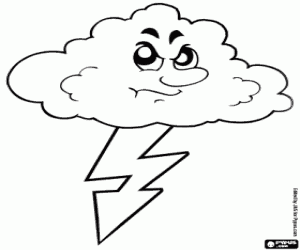 Профсоюз .Следует отметить, что с этой задачей профсоюз успешно справляется. Проводятся спортивные соревнования (кросс наций), единый "День здоровья» где участвовало 14 человек , Коллектив принимает участие и в городских соревнованиях уральская лыжня участвовало 13 человек, плавание 3 человека. Так же коллектив сдал нормы ГТО.